LISTE DES COMMERCES DE PROXIMITE 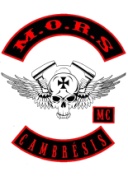 M.O.R.S mc CAMBRESIS43, rue de la paix – 59540 CAUDRYTABACS :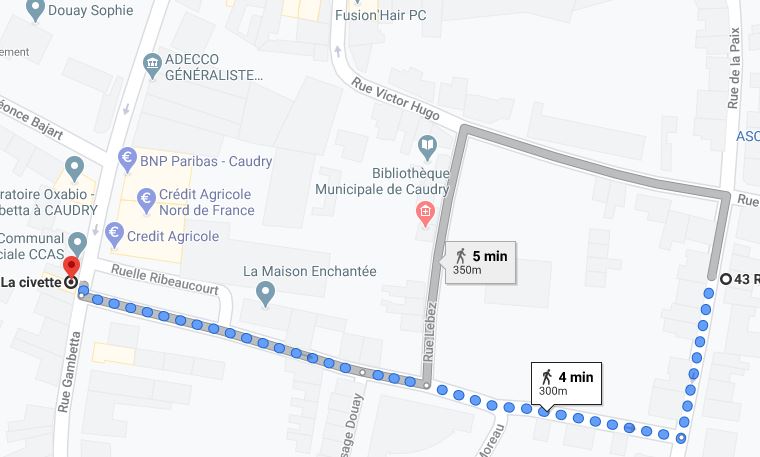 La Civette8T Rue Gambetta, 59540 Caudry   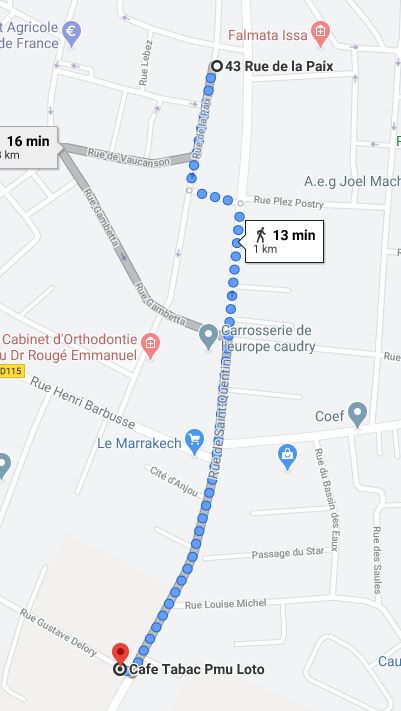 Cafe Tabac Pmu LotoRue Gustave Delory, 59540 Caudry  Tél: 06 85 40 64 64  PHARMACIE :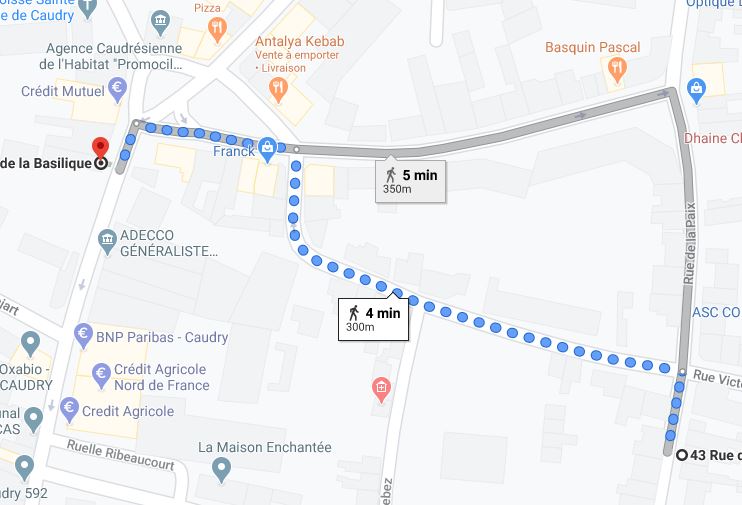 Pharmacie de la Basilique    16 Place Eugène FievetTél : 03 27 85 02 29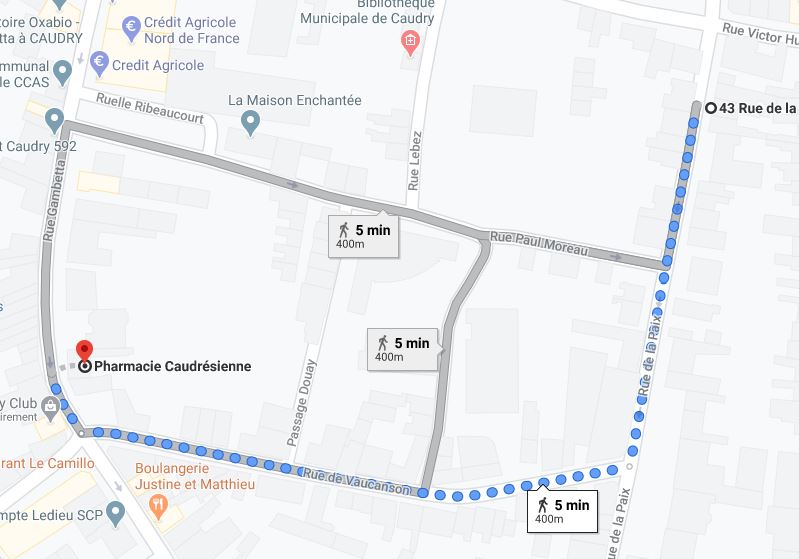 Pharmacie Caudrésienne33 Rue GambettaTél : 03 27 85 06 54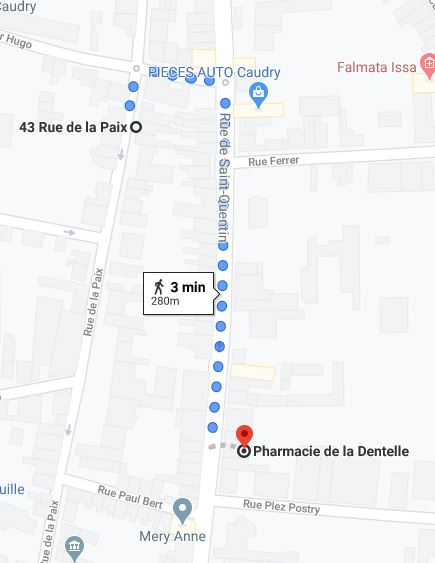 Pharmacie de la Dentelle61 Rue de Saint-QuentinTél : 03 27 85 00 55ALIMENTATION :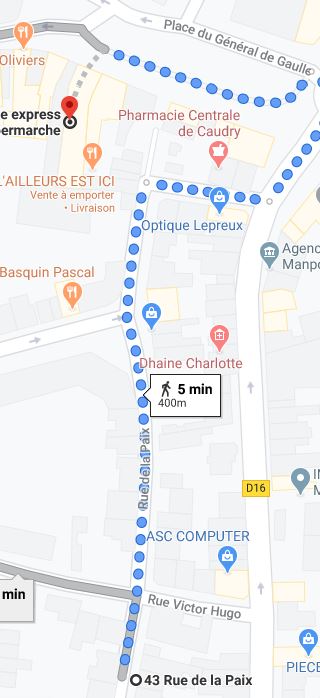 Coccinelle express supermarché12 Place du Général de Gaulle, 59540 Caudry Tél : 03 27 76 60 59Horaires : 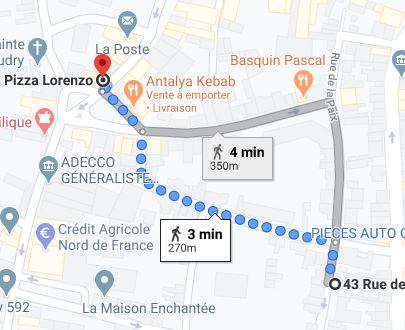 Pizza Lorenzo26 Rue Roger Salengro, 59540 CaudryTél : 03 27 76 39 51Site : https://www.lplorenzopizza.com/    Horaires : 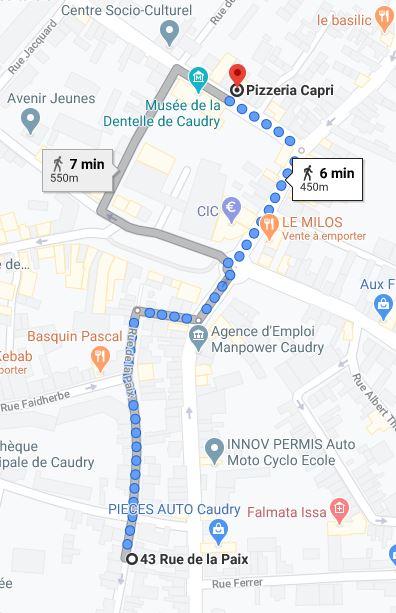 Pizzeria Capri   14 Rue de la République, 59540 CaudryTél : 03 27 85 40 46Site : https://www.pizzatoy.com/PagePizzeria/PizzeriaCapri-59540-Caudry-tel_0327854046.html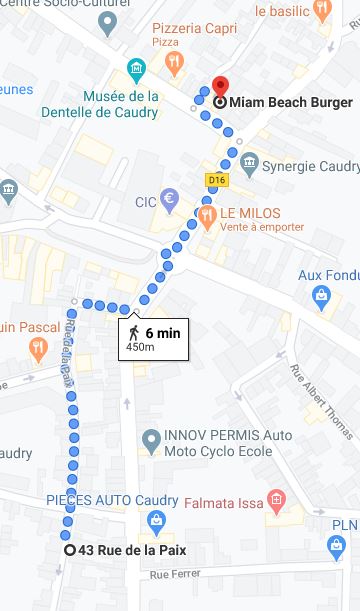 Miam Beach Burger2 Rue Eloi, 59540 CaudryTél : 06 89 30 15 38Horaires : 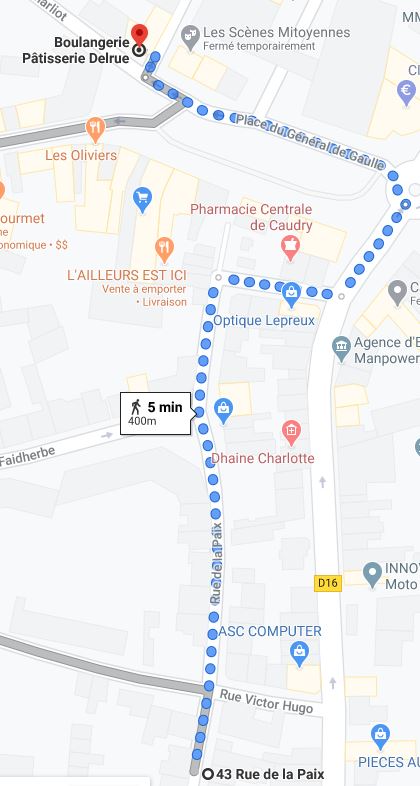 Boulangerie Pâtisserie Delrue3 Place du Général de Gaulle, 59540 Caudry   Tél : 03 27 85 96 81Horaires : Boulangerie Justine et Matthieu43 Rue Gambetta, 59540 Caudry    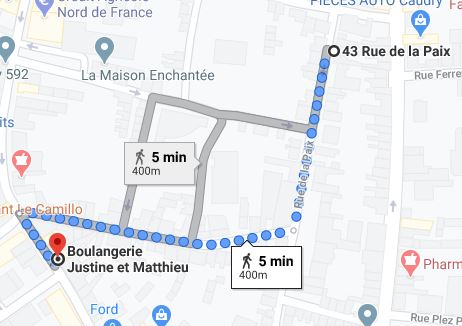 Horaires : BANQUE :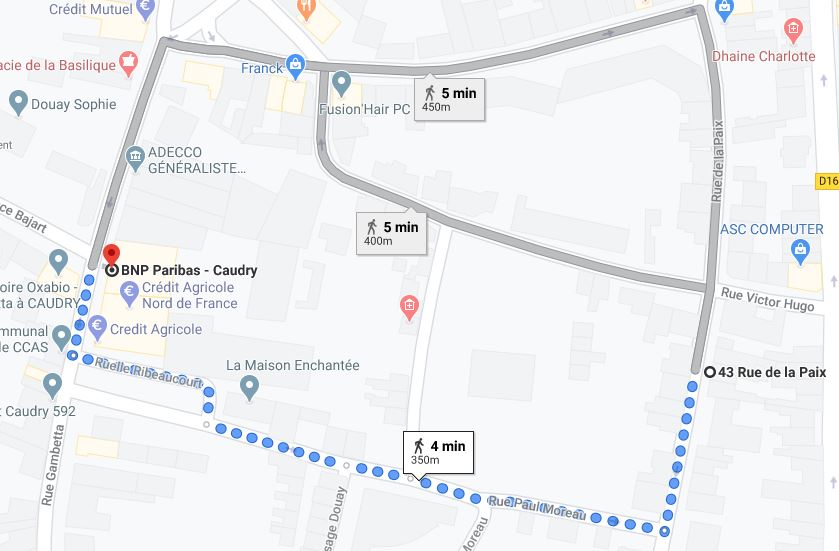 BNP Paribas – Caudry9 Rue Gambetta, 59540 Caudry     Crédit Agricole – Caudry11 Rue Gambetta, 59540 Caudry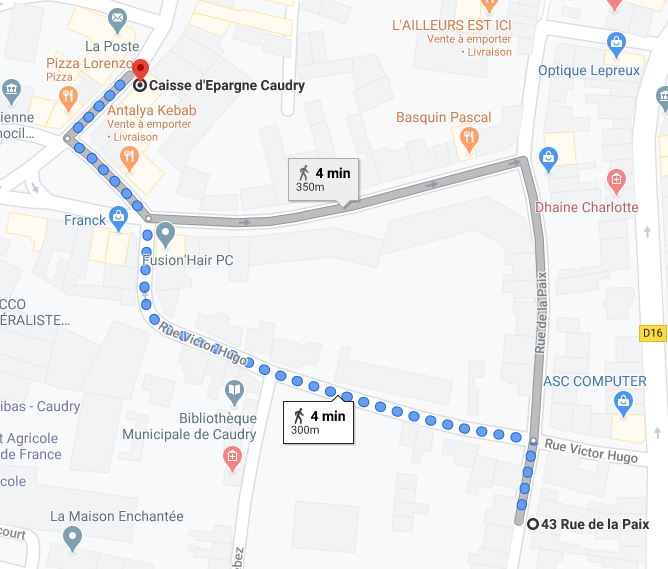 Caisse d'Epargne Caudry29 Rue Roger Salengro, 59540 Caudry     STATION ESSENCE :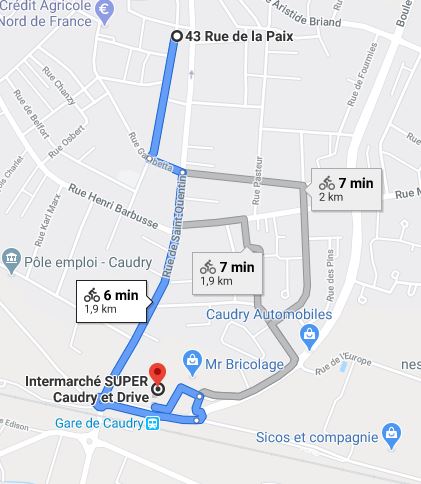 Intermarché SUPER Caudry et Drive               Rue de la Gare, 59540 Caudry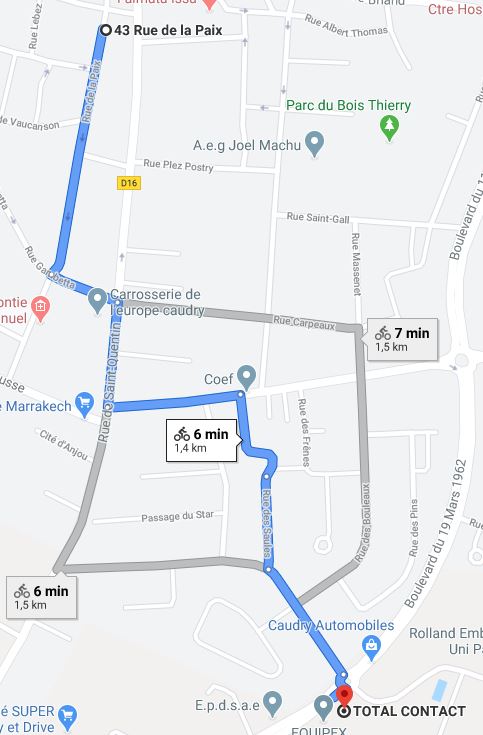 TOTAL CONTACTZI, Boulevard du 19 Mars 1962, 59540 Caudry   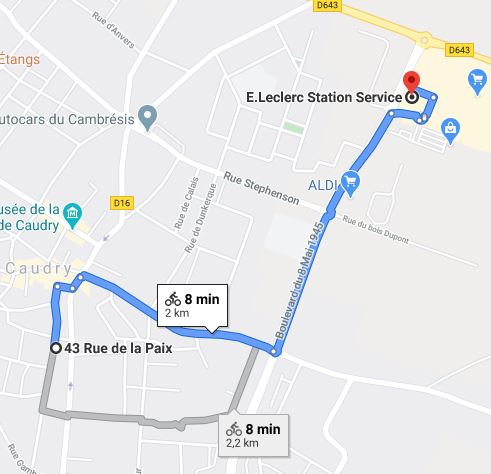 E.Leclerc Station ServiceBoulevard du 8 Mai 1945, 59540 Caudry   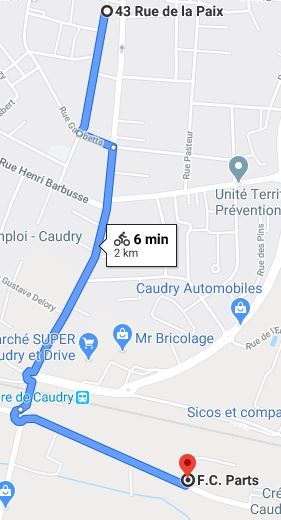 PIECES MOTO :F.C. Parts23 Rue de la Sucrerie, 59540 Caudry    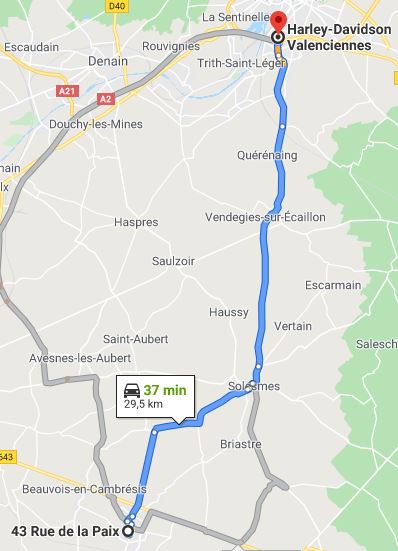 Harley-Davidson ValenciennesRue du Dauphiné, 59300 Valenciennes    Tél : 03 27 45 14 14Horaires : lundi08:00–21:00mardi08:00–21:00mercredi08:00–21:00jeudi08:00–21:00vendredi08:00–21:00samedi08:00–21:00dimanche08:00–21:00lundiFermémardi11:30–13:30, 18:30–21:30mercredi11:30–13:30, 18:30–21:30jeudi11:30–13:30, 18:30–21:30vendredi11:30–13:30, 18:30–21:30samedi18:00–22:00dimanche18:30–21:30lundi11:30–14:30, 18:00–23:00mardi11:30–14:30, 18:00–23:00mercredi11:30–14:30, 18:00–23:00jeudi11:30–14:30, 18:00–23:00vendredi11:30–14:30, 18:00–23:30samedi11:30–14:30, 18:00–23:30dimanche11:30–14:30, 18:00–23:30lundiFermémardi06:30–14:00, 15:30–19:30mercredi06:30–14:00, 15:30–19:30jeudi06:30–14:00, 15:30–19:30vendredi06:30–14:00, 15:30–19:30samedi06:30–14:00, 15:30–19:30dimanche06:30–14:00mardiFermémercredi06:30–13:00, 15:30–19:00jeudi06:30–13:00, 15:30–19:00vendredi06:30–13:00, 15:30–19:00samedi07:00–13:00dimanche07:00–12:30lundi06:30–13:00, 15:30–19:00lundiFermémardi09:30–12:30, 14:00–19:00mercredi09:30–12:30, 14:00–19:00jeudi09:30–12:30, 14:00–19:00vendredi09:30–12:30, 14:00–19:00samedi09:30–12:30, 13:30–18:30dimancheFermé